Ao Editor Científico da Revista Brasileira de Ciências da SaúdeDeclaração de Conflitos de InteresseNós Camilla Borges Gazolla, Elisa Unaya, Danielle Tolomeotti e Valter Augusto Della-Rosa autores do manuscrito intitulado Investigação da mutação mitocondrial C1494T, do gene MT-RNR1, em coortes de ouvintes e surdos brasileiros, declaramos que não possuímos conflitos de interesse de ordem: financeiro, comercial, político, acadêmico e pessoal. Declaramos também que o apoio financeiro e/ou material recebido para o desenvolvimento deste trabalho estão claramente informados no texto. As relações de qualquer tipo que possam a levar a conflitos de interesse, estão completamente manifestadas abaixo.Maringá, 17 de outubro de 2014-10-17Autores: 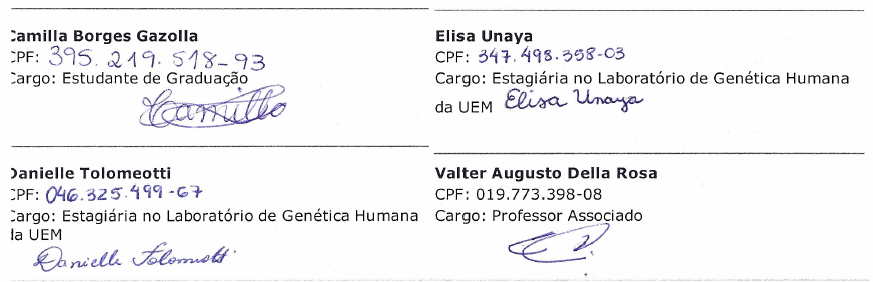 